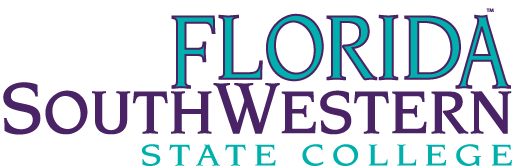 RESPIRATORY CARE PROGRAMSFaculty Planning Meeting April 28,  2023, 9:00 AMAgenda/MinutesAttendance:Sindee Karpel, RRT, AE-C		Faculty Respiratory Care & BS-CPSJean Newberry, RRT-NPS, ACCS	Program Director Respiratory Care Heather O’Connell, RRT, CPFT	DCE/Faculty Respiratory Care & BS-CPSDCE positionProgram CoordinatorInterview with Genny went well.  Jean will contact Adam Millis in regards to next stepIf she is approved, depending on when she is willing to start, we can keep her a CA to do some training and clinic visits this summer. StudentsFinalsAll sophomores passed and moving on to summer AFreshmenDayanne Torres ‘squeaked by’ RET 1007 and 1613.   Multiple issues in RET 1275C.   It is the consensus of staff that she is unsafe to go to clinic in the fall.   Jean met with her in this regards.   Jean gave the options to her and has yet to hear from her.Christain Barionnette failed RET 1613C.  Jean met with him and discussed his options.  It appears he will return.  Jules Alcenat failed the first final (RET 1007) and did not take any of the others.   Jean has reached out to him. As yet, she has not been in touch with him. ApplicantsApplicant pool is light.   There are not as many applicants as there were last year.   Though it seems to be a suffice number at our ‘thresholds.’   Still have another month.